A Magyarhoni Földtani Társulat 
Földtudományi Vándorgyűlése és kiállításaTermészeti erőforrásaink az Észak-Magyarországi térségbenAugusztus 24–27.Református Teológiai Akadémia, 3950 Sárospatak, Rákóczi út. 1.2. körlevélHÁZIGAZDA: Sárospataki Református Teológiai AkadémiaTÁRSRENDEZŐK: Magyar Geofizikusok Egyesülete, Országos Magyar Bányászati és Kohászati EgyesületFŐVÉDNÖKHörcsik Richárd országgyűlési képviselő VÉDNÖKAros József, Sárospatak polgármestereFüsti Molnár Szilveszter, a Sárospataki Református Teológiai Akadémia (SRTA) rektoraVeress Balázs, az Aggteleki Nemzeti Park igazgatójaA VÁNDORGYŰLÉS CÉJAA Magyarhoni Földtani Társulat által háromévente megrendezett Vándorgyűlés célja, hogy bemutassa a hazai tudományos kutatások legújabb eredményeit a földtan, a geofizika, a bányászat és a környezettudományok területéről. Társulatunk elnöksége nagy figyelemmel, nyitottsággal fordul a gazdasági élet és a társadalmi gondok megoldása felé, ezért rendezvényünkön fel kívánjuk hívni a szakma, a döntéshozók, és a nagyközönség figyelmét a föld- és környezettudományok megkerülhetetlen szerepére a 21. század fenntartható gazdaságának megteremtésében és társadalmi vonatkozásaiban. A „Vándorgyűlés” szervezői minden érdekelt intézményt, társadalmi szervezetet és bányavállalatot megkeresnek és felajánlják a bemutatkozás lehetőségét a rendezvényen. Ez évi rendezvényeink egyik hangsúlyos témája a tárcaközi egyeztetésen túljutott „Ásványvagyon hasznosítási- és készletgazdálkodási Cselekvési Terv”, mely várhatóan az idén kerül elfogadásra a parlament elé. A Vándorgyűlés egy szekciója keretében az EFG (European Federation of Geologists) egyik elnyert H2020 pályázata – a „KINDRA” projekt worksopja zajlik a felszín alatti vizek témakörében. Ebben a pályázatban Társulatunk „Third Party”-ként vesz részt.A rendezvény nemcsak a szűk szakmai közönségnek szól. Az első nap délutánján érdekfeszítő ismeretterjesztő „public” előadásokra invitáljuk a város és a környező települések nagyközönségét.A VÁNDORGYŰLÉS TUDOMÁNYOS BIZOTTSÁGABaksa Csaba, Cserny Tibor (Magyarhoni Földtani Társulat) Demény Attila (MTA Csillagászati és Földtudományi Kutatóközpont)Fancsik Tamás (Magyar Földtani és Geofizikai Intézet, Magyar Geofizikusok Egyesülete)Földessy János, Szűcs Péter, Zelenka Tibor (Miskolci Egyetem)Holoda Attila (MFT, Aurora-Energy Kft.)Huszár László (Országos Magyar Bányászati és Kohászati Egyesület)Katona Gábor (Magyar Bányászati és Földtani Hivatal)Rózsa Péter, Novák Tibor, (Debreceni Egyetem)Sőreg Viktor (MFT, MOL Nyrt.)A VÁNDORGYŰLÉS SZERVEZŐBIZOTTSÁGABenke István bányamérnökCseh Zoltán (Colas Északkő Kft.)Farkas Géza (Perlit’92 Kft.)Mátyás Szabolcs (Geoproduct Gyógyító Ásványok Kft.)Németh Norbert (Miskolci Egyetem)Veres Zsolt (Magyar Földtani Védegylet)Cserny Tibor, Unger Zoltán, Krivánné Horváth Ágnes (Magyarhoni Földtani Társulat)TÉMAKÖRÖK Ásványtan, kőzettan, geokémiaBányászat, bányászattörténetFöld és ÉgGeofizikaKörnyezetföldtan, földtani természetvédelemNyersanyagok (érc, nem érc, CH, víz)Regionális földtan, rétegtan, tektonikaTudománytörténetPLENÁRIS ELŐADÁSOKFöldessy János, Zelenka Tibor (Miskolci Egyetem): A Tokaj-hegységi ásványi nyersanyag kutatások történeti áttekintéseSzűcs Péter, Fejes Zoltán, Turai Endre, Gyulai Ákos (Miskolci Egyetem): A Tokaji-hegység hidrogeológiai és geotermikus viszonyaiTurai Endre, Baracza Mátyás Krisztián, Szilvási Marcell, Tóth Márton, Szűcs Péter, Kovács Balázs, Földessy János, Madarász Tamás: Környezetszennyezések vizsgálata geoelektromos geofizikai módszerekkelKasó Attila (miniszteri megbízott): A bányászat aktuális kérdéseiHartai Éva (Miskolci Egyetem): H2020 – társulati és egyetemi részvétel nemzetközi földtudományi projektekbenNÉPSZERŰSÍTŐ ELŐADÁSOK:Nagymarosy András (ELTE), Szabó József, Bakacsi Zsófia: Tokaj – kőzetek, talajok, borok...Veress Balázs, Gruber Péter (Aggteleki Nemzeti Park Igazgatóság): Élő és élettelen természeti értékek megőrzése Északkelet-Magyarországon – Bemutatkozik az Aggteleki Nemzeti Park IgazgatóságSzarka László (MTA CsFK): "Őrizz hamis tudománytól" - utak, tévutakELŐADÁSOK ÉS POSZTEREKA Vándorgyűlés címében és tematikájában megjelölt témákhoz kapcsolódó előadások és poszterek bejelentését várjuk, 2016. június 17-ig.A bejelentett prezentációk kivonatából abstract kötet készül, a kivonatok sablonját a Vándorgyűlés honlapján fogjuk megjelentetni.ELŐZETES PROGRAMAugusztus 24. szerda Egész napos (11.00–18.00 óra) kultúrtörténeti kirándulás a Vándorgyűlés Föld és Ég szekciójához kapcsolódóan a következő útvonalon: Sárospatak – Boldogkőváralja – Gönc – Vizsoly – Gönc – SárospatakAugusztus 27. szombat Egész napos (8.00–17.00 óra) földtani terepbejárás a következő útvonalon:Sárospatak – Pálháza (perlit bánya) – Telkibánya (bányásztörténeti és geológiai tanösvény) – Tállya (andezitbánya) – Mád (riolittufa, zeolitok) – Tokaj (Szabó József szobrának megkoszorúzása)*– Sárospatak*A szombati kirándulás programjának végén, lehetőség lesz Tokajban a Budapestre 17ó48p-kor induló IC elérésére HATÁRIDŐKRegisztráció:	 2016. június 17-ig.Késői regisztráció: 2016. június 17.– augusztus 10. közöttElőadások és poszterek bejelentése: 2016. június 17-ig.Előadások és poszterek kivonatának leadása: 2016. július 11.A kivonatok sablonjaA sablon alapján elkészített, max 2 oldal terjedelmű (ábrával, táblázattal, irodalommal együtt) kivonatokat az mft@mft.t-online.hu, illetve a cserny.tibor@gmail.com e-mail címekre várjuk.REGISZTRÁCIÓRegisztrálni a www.foldtan.hu honlapon on-line lehet, március 1-től.SZÁLLÁSINFORMÁCIÓKA szállást egyénileg kell lefoglalni az alábbiak valamelyikén:Eszterházy Károly Főiskola Comenius karának kollégiuma: 06308677165, e-mail: szuromine@ekfck.hu, 2750.- Ft/fő, illetve vendégszobái, reggeli nélkül: 3750 Ft/főEszterházy Károly Főiskola tanszállója: Hotel Furmint***: e-mail: vasi@ektf.hukedvezményes ár a Vándorgyűlés résztvevőinek!standard szoba egy főre reggelivel: 9.950,- HUF/éj + IFAstandard szoba két főre reggelivel: 13.500,- HUF/ éj + IFAHotel Rákóczi: 0647/312-111Várvendég Panzió: 0647/311-370Retel Vitéz Panzió: 06703227954Hotel Bodrog****: 0647/311-744A rendezvényt a Magyar Bányászati és Földtani Hivatalnál akkreditáltatjuk, a rendezvényen résztvevő földtani szakértők kreditpontokat szerezhetnek.A konferenciára jelentkezni Március 15-től on-line módon lehet a Társulat (www.foldtan.hu) honlapjánAkinek nincs lehetősége az on-line jelentkezési lapot kitölteni, hívja a Társulat titkárságát a következő telefonszámon: 06204948449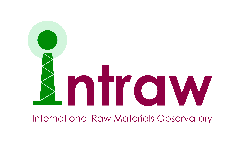 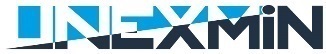 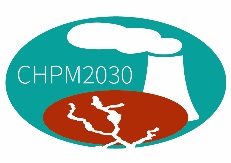 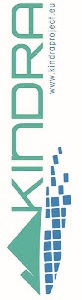 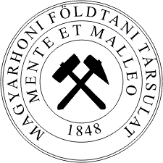 Augusztus 25. csütörtök  9.00 – 11.00 Regisztráció11.00 – 11.30 Megnyitó, köszöntések 11.30 – 13.00 Plenáris ülés13.00 – 14.00 Ebédszünet14.00 – 16.30 Plenáris és public előadások16.30 – 18.30 a SRTA könyvtárának bemutatása, majd séta a városban19.00 – Fogadás a Bodrog HotelbenAugusztus 26. péntek  8.00 – 8.30 Regisztráció 8.30 – 13.00 Szekcióülések13.00 – 14.30 Ebédszünet14.30 – 18.30 Szekcióülések és   poszterbemutató19.30 – Várlátogatás, majd borkóstolóval egybekötött vacsora a vár reneszánsz konyhájábanSzakmai információk:Cserny Tibor06 70 9324751, 06 20 3783860
cserny.tibor@gmail.comTechnikai információk:Krivánné Horváth Ágnes
201 9129, 06 20 4948449mft@mft.t-online.hu